FENOMENA GAME LET’S GET RICH DI KALANGAN MAHASISWA UNPASStudi Fenomenologi Game Let’s Get Rich Di Kalangan Mahasiswa UnpasOleh :Yomi PatreciNRP. 122050132SKRIPSIUntuk Memeperoleh Gelar Sarjana Pada Program StudiI lmu Komunikasi Fakultas Ilmu Sosial dan Ilmu Politik Universitas Pasundan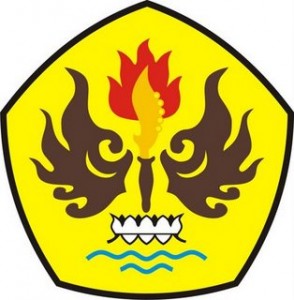 FAKULTAS ILMU SOSIAL DAN ILMU POLITIKUNIVERSITAS PASUNDAN	BANDUNG	2017